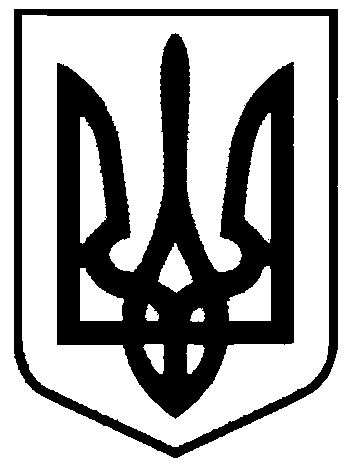 СВАТІВСЬКА МІСЬКА РАДАВИКОНАВЧИЙ КОМІТЕТРІШЕННЯвід  «14» листопада 2016 р.    	     м. Сватове                                                 № 110 «Про присвоєння адреси стаціонарному посту ДПС в полосі відводу автодороги Р-07 (Чугуїв - Мілове) км. 131+770»          Розглянувши звернення Головного управління Національної поліції в Луганській області з  проханням присвоїти адресу двоповерховій будівлі, загальною площею 48,6кв.м. стаціонарному посту ДПС в полосі відводу автодороги загального користування державного значення Р-07 (Чугуїв-Мілове)  км. 131+770, ст. 37, 40 Закону України «Про місцеве самоврядування в Україні»,Виконавчий комітет Сватівської міської ради ВИРІШИВ:1. Підготувати і внести на розгляд чергової сесії Сватівської міської ради питання щодо присвоєння адреси двоповерховій будівлі, загальною площею 48,6кв.м. стаціонарному посту ДПС в полосі відводу автодороги загального користування державного значення Р-07 (Чугуїв-Мілове)  км. 131+770.2. Запропонувати сесії Сватівської міської ради присвоїти наступну адресу двоповерховій будівлі, загальною площею 48,6кв.м. стаціонарному посту ДПС в полосі відводу автодороги загального користування державного значення Р-07 (Чугуїв-Мілове)  км. 131+770: м. Сватове, вул. ім. Столбового, буд. № 66Б.3. Контроль за виконанням даного рішення покласти на першого заступника міського  голови   Жаданову Л.В.Сватівський міський голов 			                                             Є.В Рибалко